Creu rhaglen radio - CORWYNT Mae corwyntoedd wedi achosi difrod mawr ar hyd a lled y byd. Mae rhai pobl wedi colli eu bywydau a miliynau o bobl wedi colli eu cartrefi. Ewch ati i wneud gwaith ymchwil ar un o’r digwyddiadau hyn. Paratowch fwletin radio sy’n para 3 munud i roi hanes y digwyddiad.Dyma rai syniadau:Cyflwynydd i roi’r penawdauNewyddiadurwr yn y lleoliad yn rhoi manylionHoli llygad-dystHoli arbenigwr ar y tywydd.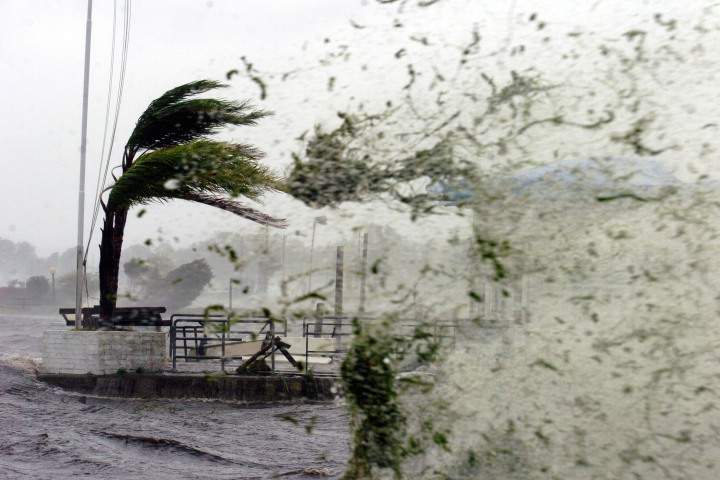 